ΕΚΠΑΙΔΕΥΤΗΡΙΑ ΓΕΙΤΟΝΑ						ΒΑΡΗ, 27/09/2023									Αρ. Πρωτ. : 752Θέμα: Πρόσκληση εκδήλωσης ενδιαφέροντος ταξιδιωτικών γραφείων για την τετραήμερη εκπαιδευτική επίσκεψη – μετακίνηση της Γ΄ Γυμνασίου στο Βέλγιο. Παρακαλούμε όσα ταξιδιωτικά γραφεία επιθυμούν να εκδηλώσουν ενδιαφέρον και ναυποβάλλουν τις προσφορές τους σχετικά  με την εκδρομή (ή Μετακίνηση)  του Σχολείου μας.Η προσφορά κατατίθεται κλειστή στο Σχολείο.Με κάθε προσφορά κατατίθεται από το ταξιδιωτικό γραφείο απαραιτήτως και Υπεύθυνη Δήλωση ότι διαθέτει, βεβαίωση συνδρομής των νόμιμων προϋποθέσεων για τη λειτουργία τουριστικού γραφείου,  η  οποία βρίσκεται σε ισχύ.                                                                               		            Ο Δ/ντής   του Γυμνασίου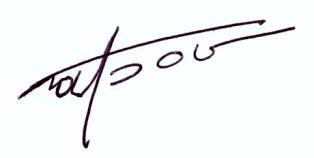                                                                                                                          Νικόλαος Ιατρού                                                                                                                 Καθηγητής Φυσικής Αγωγής1ΣΧΟΛΕΙΟΕΚΠΑΙΔΕΥΤΗΡΙΑ ΓΕΙΤΟΝΑ Α.Ε.Μ.Ε.2ΠΡΟΟΡΙΣΜΟΣ/ΟΙ  -  ΗΜΕΡΟΜΗΝΙΑ ΑΝΑΧΩΡΗΣΗΣ ΚΑΙ ΕΠΙΣΤΡΟΦΉΣΒΕΛΓΙΟ - ΒΡΥΞΕΛΛΕΣΑΝΑΧΩΡΗΣΗ: ΤΕ 06/12/2023 ΑΠΟ ΤΟ ΑΕΡΟΔΡΟΜΙΟ ΕΛΕΥΘΕΡΙΟΣ ΒΕΝΙΖΕΛΟΣΕΠΙΣΤΡΟΦΗ: ΣΑ 09/12/2023 ΣΤΟ ΑΕΡΟΔΡΟΜΙΟ ΕΛΕΥΘΕΡΙΟΣ ΒΕΝΙΖΕΛΟΣ3ΠΡΟΒΛΕΠΟΜΕΝΟΣ ΑΡΙΘΜ. ΣΥΜΜΕΤΕΧΟΝΤΩΝ (μαθητές / καθηγητές)ΠΕΝΗΝΤΑ (50) ΜΑΘΗΤΕΣ - ΕΞΙ (6) ΚΑΘΗΓΗΤΕΣ ΚΑΙ ΕΝΑΣ (1) ΓΙΑΤΡΟΣ.4ΜΕΤΑΦΟΡΙΚΟ/Α ΜΕΣΟ/Α – ΠΡΟΣΘΕΤΕΣ ΠΡΟΔΙΑΓΡΑΦΕΣΑΕΡΟΠΛΑΝΟ ΚΑΙ ΤΟΥΡΙΣΤΙΚΑ ΛΕΩΦΟΡΕΙΑ  ΓΙΑ ΤΗ ΜΕΤΑΚΙΝΗΣΗ ΜΑΘΗΤΩΝ  Τα λεωφορεία θα είναι στη διάθεση των μαθητών και συνοδών ανά πάσα στιγμή (σε 24ωρη βάση) και θα διαθέτουν όλες τις προβλεπόμενες από την κείμενη ευρωπαϊκή νομοθεσία προδιαγραφές (έγγραφα καταλληλόλητας των οχημάτων, επαγγελματική άδεια οδήγησης, ελαστικά σε καλή κατάσταση κ.λπ.), καθώς και τις προϋποθέσεις ασφαλείας για μετακίνηση μαθητών (ζώνες ασφαλείας, έμπειρους οδηγούς κ.λπ.). Τα αεροπορικά εισιτήρια θα είναι με αεροπορική που δεν ανήκει στην κατηγορία low cost. Πρωινή πτήση την Τετάρτη 6/12/23 και απογευματινή το Σάββατο 9/12/23.   5ΚΑΤΗΓΟΡΙΑ ΚΑΤΑΛΥΜΑΤΟΣ- ΠΡΟΣΘΕΤΕΣ ΠΡΟΔΙΑΓΡΑΦΕΣ (μονόκλινα/δίκλινα/τρίκλινα-πρωινό ή ημιδιατροφή)Τρεις διανυκτερεύσεις σε δίκλινα κατά βάση ή τρίκλινα, δωμάτια σε ξενοδοχείο τεσσάρων (4) αστέρων στην Αμβέρσα με πρωινό φαγητό και ένα γεύμα. Πρωινό σε μπουφέ στο ξενοδοχείο Για τους μαθητές η επιλογή του τύπου του δωματίου θα γίνει μόνο από τους υπεύθυνους καθηγητές  με κριτήριο το φύλο και τις ανάγκες των μαθητών. Οι συνοδοί – καθηγητές θα κοιμηθούν σε μονόκλινα ή δίκλινα δωμάτια. . 6ΛΟΙΠΕΣ ΥΠΗΡΕΣΙΕΣ (πρόγραμμα,  παρακολούθηση εκδηλώσεων, επίσκεψη χώρων, γεύματα, κτλ.)Ημιδιατροφή ( 1 γεύμα)Κάλυψη των εξόδων των συνοδών καθηγητώνΣε περίπτωση αύξησης του αριθμού των μαθητών θα προστεθεί ένας επιπλέον συνοδός.Κάλυψη των αεροπορικών εισιτηρίων από και προς το Βέλγιο.Κάλυψη του εισιτήρια του μουσείου του Α΄ Παγκοσμίου πολέμου στην Υπρ.Παρουσία γιατρού στην εκδρομή.  Το πληρωτέο ποσό προς το πρακτορείο θα καθορίζεται από τον τελικό αριθμό των μαθητών που θα συμμετάσχουν στο πρόγραμμα. Οποιαδήποτε ακύρωση συμμετοχής μαθητή μέχρι και την ώρα αναχώρησης της εξόρμησης, δεν χρεώνεται στο σχολείο.O Φόρος ξενοδοχείου, επιβαρύνει αποκλειστικά το ταξιδιωτικό γραφείο.7ΥΠΟΧΡΕΩΤΙΚΗ ΑΣΦΑΛΙΣΗ ΕΥΘΥΝΗΣ ΔΙΟΡΓΑΝΩΤΗ (μόνο εάν πρόκειται για πολυήμερη εκδρομή)ΝΑΙ8ΠΡΟΣΘΕΤΗ ΠΡΟΑΙΡΕΤΙΚΗ ΑΣΦΑΛΙΣΗ ΚΑΛΥΨΗΣ ΕΞΟΔΩΝ ΣΕ ΠΕΡΙΠΤΩΣΗ ΑΤΥΧΗΜΑΤΟΣ Η΄ ΑΣΘΕΝΕΙΑΣ* ΝΑΙ Το σχολείο επιθυμεί την επιστροφή των χρημάτων σε περίπτωση που για αποδεδειγμένους λόγους ανωτέρας βίας ή αιφνίδιας ασθένειας ματαιωθεί η συμμετοχή κάποιου μαθητή.9ΤΕΛΙΚΗ ΣΥΝΟΛΙΚΗ ΤΙΜΗ ΟΡΓΑΝΩΜΕΝΟΥ ΤΑΞΙΔΙΟΥ (συμπερ. ΦΠΑ)ΝΑΙ10ΕΠΙΒΑΡΥΝΣΗ ΑΝΑ ΜΑΘΗΤΗ (συμπερ. ΦΠΑ)ΝΑΙ 11ΚΑΤΑΛΗΚΤΙΚΗ ΗΜΕΡΟΜΗΝΙΑ ΚΑΙ ΩΡΑ  ΥΠΟΒΟΛΗΣ ΠΡΟΣΦΟΡΑΣΠΑΡΑΣΚΕΥΗ 6/10/2023  (13:00)12ΗΜΕΡΟΜΗΝΙΑ ΚΑΙ ΩΡΑ ΑΝΟΙΓΜΑΤΟΣ ΠΡΟΣΦΟΡΩΝΔΕΥΤΕΡΑ 9/10/2023 (14:30)